SIGNIFICANCIA ESTADÍSTICA Y CLÍNICA Objetivo de aprendizaje:• Aprender a interpretar los resultados de los estudios de acuerdo a su significancia estadística y clínica.  a) Menciones los tres factores que pueden ocasionar diferencias en los resultados de un ensayo clínico aleatorizado:  1.-Errores sistemáticos “sesgos” o factores confusores  2 Existencia verdadera en la diferencia por la intervención  3.- diferencias atribuidas al azar “falsas” b) Cuando se interpreta al valor de p pueden existir 2 tipos de errores, ¿Cómo se le llama al error que considera azar a un mayor número de asociaciones reales? Errores tipo II o B c) ¿Cual estudio es mejor? el tipo II 1.-) Se realizó un estudio con amantadina vs placebo para observar la curación de un resfriado común, se encontró que en el grupo con el antiviral el cuadro se redujo de 5 días a 3 y en el grupo con placebo el cuadro clínico duro entre 4 y 6 días de duración. Con una p menor a 0.01. 2.- Se realizó un estudio con antigripal con amocixilina + ácido clavulanico vs amoxicilina en el primer grupo de redujo el cuadro infecciosa de faringoamigdalitis de 7 días a 3 disminuyendo el riesgo de complicaciones como otitis media y en el segundo se redujo el cuadro a 5 días con una p menor a 0.05.  d) ¿Cuál de los dos ejemplos tiene mayor significancia estadística? Tiene mayor significancia estadística el valor de p 0.01 porque es más preciso tengo un 99% porciento de confianza. e) En el siguiente ejemplo calcule el riesgo relativo, el riesgo absoluto y el NNT: Se realizó un estudio a 10 años para comparar la incidencia de mortalidad en el grupo de pacientes pos infarto que usaban ARA2 (LOSARTAN) vs PLACEBO en el primer grupo la mortalidad tuvo una incidencia de 45% y en el segundo de 60% 1.- RRR .060-0.45/0.60=0.25 2.- RRA 0.60-0.5=0.15 3.- NNT 1/0.15= 6.666 f) De acuerdo al ejemplo hipotético anterior usaría usted losartan en sus pacientes pos infartados y ¿por qué? Si porque tengo un RRR menor del 50% que usa LOSARTAN, un riesgo relativo absoluto de la enfermedad del 15% menor si se toma tratamiento con LOSARTAN que si se toma placebo y el NNT me dice que de cada 6 personas una presenta un evento cardiaco.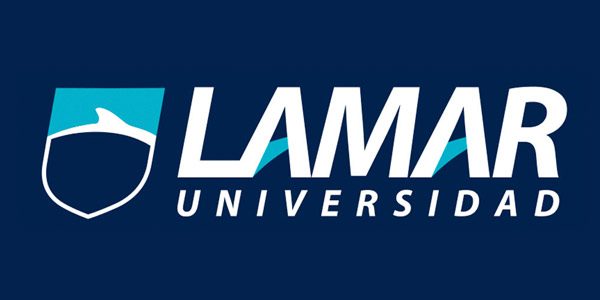 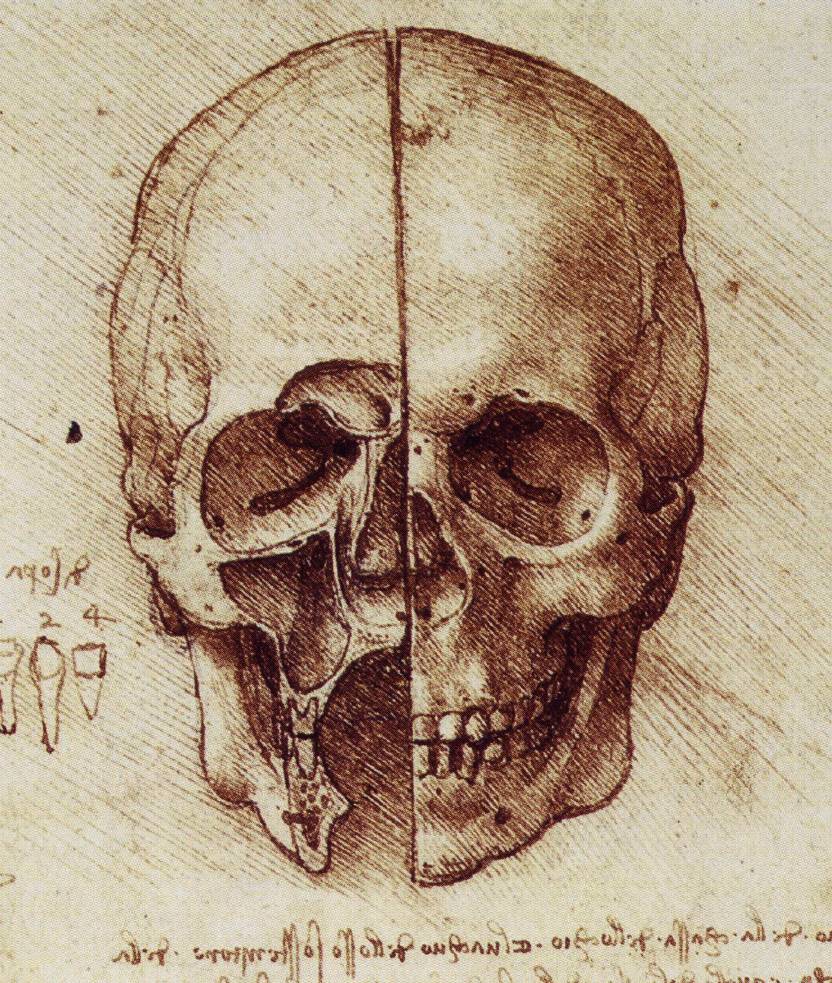 